Middle School Health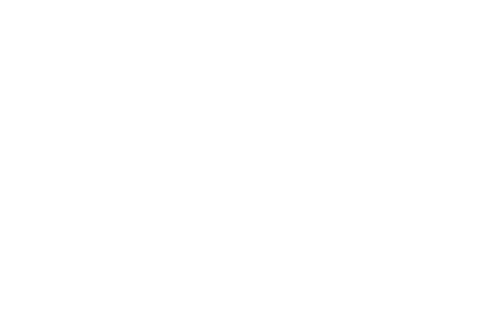 Supplies Spiral Notebook / JournalPen/PencilCourse Unit/Outline Middle school health we will discuss, understand and become aware of our body functions and structure, hygiene and sleep, what we put in our bodies, mental and emotional health, physical activity, human development, healthy relationships and environment, and preventing and responding to violence.ExpectationsBe on time, whether it is getting to class on time or turning in work before or by the time it is due.Respect one another, including teachers, classmates and other figures of authority. Listen and follow directions.Grading Policy Assignments and projects will be done in class with groups, as well as individually. Class participation is a must as students will be actively engaged throughout this course. Warm-ups, daily work, projects and vocabulary summaries are counted once in the gradebook. Unit test are counted twice in the gradebook. Students will have the opportunity to achieve a higher grade on test grades only. It will be up to the teacher to decide whether it will be a test retake or corrections.Late Work Policy Late work policy will be in accordance to the BMS late work policy. Absences You are expected to be in class every day before the bell rings. If you are absent, you will receive equal time missed to make up your work. In other words, for every day missed, one day is given to make up the work. Year at a Glance6th Grade7th Grade8th Grade1st Six WeeksHealth and WellnessHealth and Wellness FundamentalsHealth and Wellness FundamentalsHealth and WellnessHealth and Wellness SkillsHealth and Wellness SkillsBody FunctionsTobacco and VapingInterpersonal Skills / Emotional HealthBody FunctionsTobacco and VapingEmotional Health / Mental HealthHygiene and SleepAlcoholMental Health - Stress and AnxietyHygiene and SleepAlcoholMental Health Illnesses2nd Six WeeksEmotional HealthMedications and DrugsHealthy Diet and NutritionEmotional Health / Mental HealthMedications and DrugsHealthy Diet / Body ImageMental HealthUnderstanding and Preventing DiseasesPhysical ActivityMental HealthUnderstanding and Preventing DiseasesPhysical ActivityMental IllnessPromoting Safety and Preventing InjuriesDrugs and AlcoholMental IllnessPromoting Safety and Preventing InjuriesDrugs and Alcohol3rd Six WeeksNutritionProtecting Environmental HealthHealthy RelationshipsNutritionPromoting Healthy RelationshipsHealthy Relationships / Violence Prevention and ResponsePhysical ActivityPromoting Healthy RelationshipsViolence Prevention and Response / Personal SafetyPhysical ActivityPromoting Healthy RelationshipsPersonal Safety / Environmental HealthPhysical ActivityHuman DevelopmentSexual Diseases / Human DevelopmentNutrition / Physical Activity ReviewHuman DevelopmentSexual Diseases / Human Development